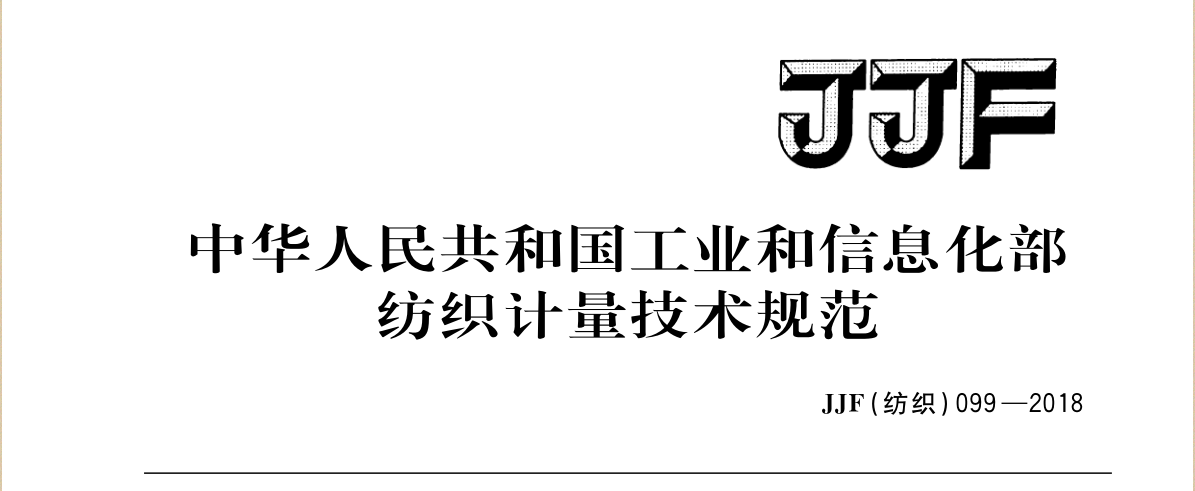 JJF(建材) XXXX─2018水泥胶砂振动台校准规范Calibration specification of cement mortar vibrating table××××-××-××发布                    ××××-××-××实施水泥胶砂振动台校准规范Calibration specification ofcement mortar vibrating table归口单位：全国建材工业计量技术委员会主要起草单位：中国建筑材料科学研究总院有限公司参加起草单位：浙江锡仪试验机制造有限公司无锡建仪仪器机械有限公司本规范委托全国建材工业计量技术委员会负责解释。本规范主要起草人：刘晨（中国建筑材料科学研究总院有限公司）、肖忠明（中国建筑材料科学研究总院有限公司）、汪义湘（浙江锡仪实验机制造有限公司） 、参加起草人： 华玮（无锡建仪仪器机械有限公司）、郑旭（中国建筑材料科学研究总院有限公司）、目录引言…………………………………………………………………………………………I1 1 范围…………………………………………………………………………………………12 引用文件……………………………………………………………………………………13 概述…………………………………………………………………………………………14 计量特性…………………………………………………………………………………….15 校准条件…………………………………………………………………………………….16 校准项目和校准方法………………………………………………………………………..17 校准结果表达……………………………………………………………………………….28 复校时间间隔……………………………………………………………………………….2附录A 原始记录格式……………………………………………………………………3附录B 校准证书内页格式……………………………………………………………………….5附录C 水泥胶砂振动台振幅相对误差不确定度分析实例………………………………6引言本规范依据JJF1071-2010《国家计量校准规范编写规则》，JJF1001-2011《通用计量术语及定义》和JJF1059.1-2012《测量不确定度评定与表示》的规定而制定。本规范的技术指标参考JC/T723《水泥胶砂试体振动台》和GB/T 17671《水泥胶砂强度检验方法（ISO法）》的相关内容。本规范为首次发布。水泥胶砂振动台校准规范1 范围本规范适用于水泥胶砂振动台的校准。2 引用文件本规范引用下列文件：GB/T 17671水泥胶砂强度检验方法（ISO法）JC/T723水泥胶砂试体振动台凡是注日期的引用文件，仅注日期的版本适用于本规范；凡是不注日期的引用文件，其最新版本（包括所有的修改单）适用于本规范。3 概述水泥胶砂振动台是在按照GB/T17671进行水泥胶砂试体成型时，将试模中的胶砂振实的仪器。水泥胶砂振动台主要由台面、电机、偏振子等组成部分组成，结构示意图见图1。本规范通过测定在空试模载荷下振动台的振幅来评价振实效果。在进行校准试验时，先将试模用卡具固定好，将测振仪的触点吸附在试模中心的位置。开动振动台，通过测振仪读取振幅和频率。一般振动台频率在46.7Hz~50Hz之间，读取并记录振幅数据。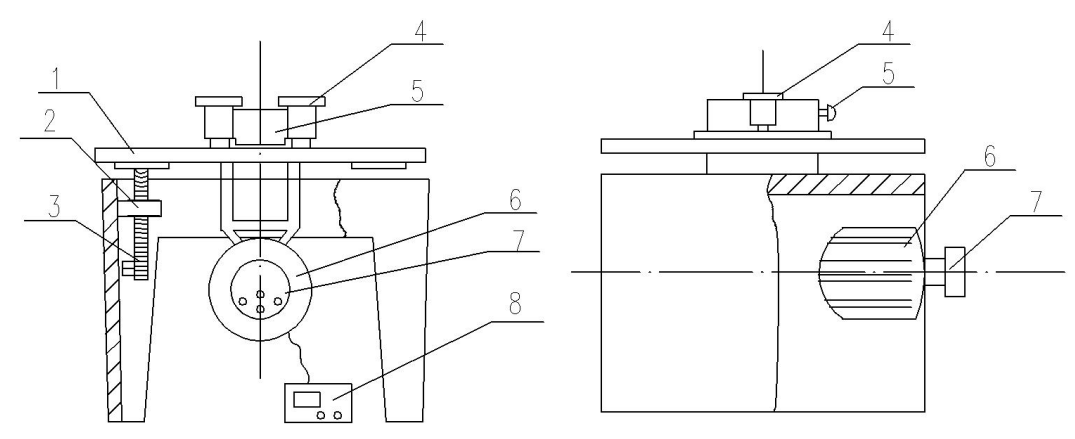 说明：1——台面；                                  5——空试模；2——振幅限制器；                            6——电机；3——弹簧；                                  7——偏振轮；4——卡具；                                  8—— 控制器。图1 水泥胶砂振动台示意图4 计量特性4.1 振动台振幅振动台振幅相对偏差和重复性要求可参照表1。5 校准条件5.1 环境条件电源电压的波动范围：220v20v，频率:50Hz。5.2 测振仪1. 振幅量程0.5mm～1.0mm，相对误差≤2.0%。2. 频率量程：20Hz~1000Hz，相对误差≤2.0%。6 校准项目和校准方法6.1 试验步骤1. 将测振仪传感器置于符合JC/T723要求的试模中心点，然后将试模和漏斗通过卡具卡紧在振动台台面上，连接传感器与测振仪。2. 启动振动台。3. 振动平稳后，打开测振仪。测量振动台台面上空试模中心点的振幅和频率，读取并记录。测量三次，测试间隔宜2分钟。6.2 振动台相对偏差绝对值和重复性振动台振幅的n次平均值按照公式（1）计算，平均值与标准值之差按照公式（2）计算，重复测量数据中最大值与最小值之差按照公式（3）计算。………………………………………（1）………………………………………（2）………………………………………（3）式中：n——重复测量次数，n取3次。；xi——第i次测量值，单位为毫米(mm)；——3次测量值的平均值，单位为毫米(mm)；xs ——给定值，振幅取0.75mm；Δ(x)——测得的平均值与给定值的差值，单位为毫米(mm)；δ——n次测量值中最大值与最小值之差，即极差，单位为毫米(mm)；xmax ， xmin——n次测量值中的最大值和最小值，单位为毫米(mm)。振幅相对偏差绝对值及重复性按如下方法给出校准结果：测振仪振幅3次平均值与0.75mm偏差的差值作为振动台振幅相对偏差绝对值，并将3次测量值的极差作为振动台振幅的重复性。6.3 振幅相对偏差不确定度选取平均值与给定值0.75mm偏差最大值对应的重复性数据来计算相对偏差不确定度。相对偏差不确定度按照附录C中的方法确定。7 校准结果表达校准结果应在校准证书或校准报告上反映。水泥胶砂振动台校准记录参考格式见附录B。校准证书应至少包括以下信息：标题：“校准证书”或“校准报告”；实验室名称和地址；进行校准的地点（如果不在实验室内进行校准）；证书或报告的唯一性标识（如编号），每页及总页数的标识；送校单位的名称和地址；被校对象的描述和明确标识；进行校准的日期，；校准所依据的技术规范的标识，包括名称和代号；校准所用测量标准的溯源性及有效性说明；校准环境的描述；校准结果及测量不确定度的说明；对校准规范的偏离的说明；校准证书或校准报告签发人的签名或等效标识；校准结果仅对被校对象有效的声明；未经实验室书面批准，不得部分复制校准证书或校准报告的声明。8 复校时间间隔建议复校时间间隔不超过1年。由于复校时间间隔的长短是由仪器的使用情况、使用者、仪器本身质量等诸因素所决定的，因此，送校单位也可根据实际使用情况自主决定复校时间间隔。附录A原始记录格式附录B校准证书（内页）参考格式 证书编号：                                                              第    页  共  页本次校准所使用的主要标准器校准结果注：以上结果不作为振动台产品合格的判定依据。附录C振动台振幅相对偏差不确定度评定实例C.1 测量方法按照振动台说明书要求进行安装。使用测振仪重复测量3次振动台振幅xi，计算振动台重复性测试平均值与给定值xs的差值，偏差最大的差值即为相对偏差。C.2 数学模型示值误差按照公式（C.1）~公式（C.2）计算：………………………………………（C.1）……………………………………（C.2）式中：n——重复测量次数；xi——第i次测量值；——n次测量值的平均值；xs——标准样品的标准值，取0.75mm；Δ(x)——测得的平均值与标准值的差值；δ——n次测量值中最大值与最小值之差，即极差；xmax ， xmin——n次测量值中的最大值和最小值。C.3 相对偏差不确定度的来源分析振幅测量重复性引入的标准不确定度分量，此项可以由A类评定。振幅标准值为0.75mm，引入的标准不确定度分量为0。C.4 振动台不确定度评定C.4.1测量重复性引入的标准不确定度分量振动台振幅示值的不确定度主要来源于测量结果的重复性。此项为A类不确定度分量，多次测试数据为：0.76mm，0.75mm，0.74mm，采用极差法评估此次测量的重复性标准差s(τv)，测量的重复性标准偏差按照公式（C.3）计算：S(τν)==0.009……………………………（C.3）式中：R——测振仪3次测试值的极差；C——极差系数，查JJF 1059.1-2012中的表1可知n为3时，c为1.69；s(τv)——重复性标准偏差。测量重复性引入的标准不确定度分量U(τν)按照公式（C.4）计算：()=…………………………（C.4）式中：()()——测量重复性引入的标准不确定度n——重复测量次数；s(τv)——振幅重复性标准偏差。C.4.2 由测振仪引入的不确定度测振仪进行计量后，给出的测定不确定度为U=0.005，k=2。测振仪引入的不确定度分量按照公式（C.5）计算：         =………………………（C.5）式中：——测振仪引入的标准不确定度。C.4.3 合成不确定度合成不确定度按公式(C.6)计算：    ==0.006…………………………（C.6）式中：——振动台振幅合成标准不确定度。C.4.4 扩展不确定度取k=2，振幅相对偏差测量结果的扩展不确定度按照公式（C.7）计算：U=k×=2×0.006=0.01…………………………（C.5）结论：振动台振幅相对偏差不确定度为0.01。C.5 校准结果振动台振幅相对偏差Δτν= 0.75-0.75= 0mm，U=0.01，k=2。表1 振动台振幅相对偏差及重复性要求表1 振动台振幅相对偏差及重复性要求表1 振动台振幅相对偏差及重复性要求计量特性技术指标技术指标计量特性相对偏差绝对值/mm重复性/mm振动台振幅≤0.02≤0.01注：以上所有指标不是用于合格判别，仅供参考。注：以上所有指标不是用于合格判别，仅供参考。注：以上所有指标不是用于合格判别，仅供参考。送校单位地址地址地址地址地址地址仪器名称制造厂商型号规格型号规格仪器编号仪器编号仪器编号仪器编号仪器编号校准器具校准器具校准器具校准器具校准器具校准器具校准器具校准器具校准器具校准器具校准器具校准器具校准器具校准器具校准器具校准器具校准器具校准器具名称型号规格型号规格型号规格证书编号证书编号证书编号证书编号证书编号证书编号有效期至有效期至有效期至有效期至有效期至有效期至有效期至有效期至测振仪校准依据校准地点校准日期校准条件整机绝缘电阻符合本标准要求。整机绝缘电阻符合本标准要求。整机绝缘电阻符合本标准要求。整机绝缘电阻符合本标准要求。整机绝缘电阻符合本标准要求。整机绝缘电阻符合本标准要求。整机绝缘电阻符合本标准要求。电压电压电压电压频率频率计量特性振幅测量结果振幅测量结果振幅测量结果振幅测量结果振幅测量结果振幅测量结果振幅测量结果振幅测量结果振幅测量结果振幅测量结果振幅测量结果振幅测量结果振幅测量结果振幅测量结果振幅测量结果振幅测量结果振幅测量结果振动台相对偏差(Δ(x),mm)和重复性(δ，mm)振幅/mmX1X1X2X2X3Δ(x)Δ(x)Δ(x)δδ振动台相对偏差(Δ(x),mm)和重复性(δ，mm)振幅/mm校准员核验员核验员核验员校  准  依  据环  境  条  件温  度温  度                       ℃                       ℃电          源电   压     v频  率       Hz基  本  条  件振动台安装在混凝土基座上，桌面表面达到水平运行正常、控制器可以在规定的时间完成一个周期的振动振动台安装在混凝土基座上，桌面表面达到水平运行正常、控制器可以在规定的时间完成一个周期的振动振动台安装在混凝土基座上，桌面表面达到水平运行正常、控制器可以在规定的时间完成一个周期的振动振动台安装在混凝土基座上，桌面表面达到水平运行正常、控制器可以在规定的时间完成一个周期的振动名  称测量范围不确定度或准确度等级或最大允许误差测振仪加速度灵敏度：Ure1=0.5%，k=2，(160Hz)项目项目单位校准结果振动台振幅相对偏差mm振动台振幅测量重复性mm振动台振幅相对偏差不确定度%